Senior Memo #4Can you believe you are already almost ½ way thru your senior year???  It will be May 15th before we know it.  You have lots to do between now and May.Everyone needs to complete their FAFSA if it is not completed and submitted. All students have completed the student portion already.  The deadline is Feb. 1st!TN Tractor Tech Program is open for applications until December 15th.  Mrs. Brewer has the application in her office. Scholarship Opportunities-----AXA Achievement Scholarship is for one that is active in their community, led a project that benefits others, and overcome personal challenges.  Learn more and download application at https://us.axa.com/axa-foundation/AXA-achievement-scholarship.html  Deadline is December 15th.Planning to attend Lincoln Auto Diesel in Nashville?  There is $1000 scholarship you need to apply for—www.imagine-america.orgIf you work in a grocery store, ask your boss if they belong to the TN Grocer’s Association.  If they do, there is a scholarship available.  Food Rite belongs~! Most of our students that work for Food Rite get $$$ so apply!!!!Ned McWherter Scholarship is offered by TSAC.  It is very competitive (winners last year had an average ACT score of 34).  Must have 3.5 gpa and 29 ACT.  Apply online after January 1st on www.tn.gov/collegepaysAgricultural majors—The Soil Conservation District offers 3 different scholarships.  One is for $1000.  If you know you are majoring in ag, see me!   You have got to fill these out.  Deadline is Feb 1st. National Wildlife Turkey Federation- must hold a current NWTF membership   https://www.nwtf.org/resource-library/detail/scholarship-application     Jan. 1st deadlineElks Legacy Scholarship- For the 2020 contest, any child or grandchild (or step-child, step-grandchild, or legal ward) of a living Elk who joined the order on or before April 1, 2014, or a charter member of a Lodge that was instituted on or after April 1, 2014, is eligible to apply. The Elk must also be a paid-up member through March 31, 2018. Great-grandchildren are not eligible.  Deadline is Jan. 31st, 2020.   https://www.elks.org/scholars/scholarships/Legacy.cfmNational Beta Scholarship Program  Nov. 1- Jan. 22 step-by-step guide can be found at https://www.betaclub.org/scholarship/scholarship-infoFuture Innovators of Agriculture- $2000 award to one senior  Deadline March 31st    Must answer 4 questions          http://vetericyn.com/scholarshipElks Nursing Scholarship- for those planning to earn a four year nursing degree              Applications in counseling office.  Deadline is Jan. 15th.   http://tnelks.org/scholarships.htmlElks Trade School Scholarship- If you are going to a TCAT or Lincoln Auto Diesel, you need to complete this application.  Available in counseling office.  Deadline is Jan. 15, 2020    http://tnelks.org/scholarships.htmlIf you are planning to attend UT, UTM, UTChatt, or University of Memphis AND your family makes less than $50,000 apply for the UT Promise or Memphis Promise by Dec. 15th.  It will pay the remainder of your tuition after the HOPE scholarship pays. http://www.americas911foundation.org/scholarship/scholarship_main.html  Why is America’s 911 Foundation important?  250-500 words for a chance at a $2000 scholarship.   Deadline is March 9, 2020https://alzfdn.org/young-leaders-of-afa/scholarship-contest/  Has Alzheimer’s affected your family?  Write about it for a chance to win a $5000 scholarship   Deadline is January 17, 2020http://endcyberbullying.net/scholarship/   What to stop cyberbullying?  Check out this scholarship by June 2020http://www.scholastic.com/drive2life/   Submit creative safety ideas for a chance to win $1000 – Feb. 4, 2020Make a 2 min video about your passion in life.  Taco Bell offers many $25,000 scholarships   https://www.tacobellfoundation.org/live-mas-scholarship/#homeIf you plan to attend UTM, you need to search for Scholarship Aviator on their website.  You will have to login with your My UTM portal info.  This application will apply you for all scholarships at UTM.  Going to UTK?  Honors and Scholars program applications must be submitted by Dec. 15th. University of Memphis First Scholars Scholarship- if neither of your parents have a degree apply by Feb. 1st!Are you a math whiz?  UT Chattanooga offers a $5000 scholarship for someone that plans to major in math.  Deadline is March 15th.Check your email- all colleges have department scholarships if you know what you are majoring in- look it up on the school’s website! Check out this website for 330 possible scholarships- some will apply to you.  https://www.tun.com/scholarships/scholarships-for-high-school-seniors/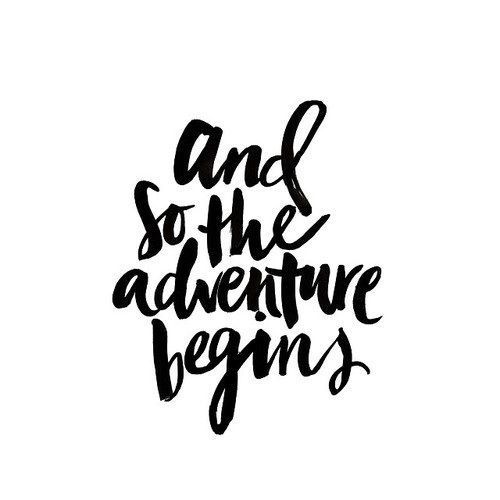 